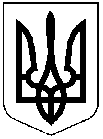 ДНІПРОПЕТРОВСЬКА РЕГІОНАЛЬНА КОМІСІЯЗ ПИТАНЬ ТЕХНОГЕННО-ЕКОЛОГІЧНОЇ БЕЗПЕКИ 
І НАДЗВИЧАЙНИХ СИТУАЦІЙпросп. Слобожанський, 3, м. Дніпро, 49081 тел. 770 90 39, 742 70 90е-mail:tumnspress@adm.dp.gov.uaПротокол № 34 позачергового засіданняГоловував: голова регіональної комісії з питань техногенно-екологічної безпеки і надзвичайних ситуацій, голова облдержадміністрації                                    Олександр Бондаренко.	Присутні: секретар регіональної комісії з питань техногенно-екологічної безпеки і надзвичайних ситуацій Яна Топтун та члени регіональної комісії з питань техногенно-екологічної безпеки і надзвичайних ситуацій  (за списком) та запрошені (за списком).ПОРЯДОК ДЕННИЙ:I. Зміни до карантинних обмежень, внесені постановою Кабінету Міністрів України від 20 травня 2020 року № 392 “Про встановлення карантину з метою запобігання поширенню гострої респіраторної хвороби COVID-19, спричиненої коронавірусом SARS-CoV-2, та етапів послаблення протиепідемічних заходів” (зі змінами) (далі – Постанова КМУ) з метою  запобігання поширенню на території Дніпропетровської області гострої респіраторної хвороби COVID-19, спричиненої коронавірусом SARS-CoV-2 (далі – COVID-19).II. Стан утримання протипожежного водопостачання (пожежних гідрантів, пожежних водоймищ, водонапірних веж) та заходи щодо покращення стану його утримання.I. Зміни до карантинних обмежень, внесені Постановою КМУ з метою  запобігання поширенню на території Дніпропетровської області COVID-19.СЛУХАЛИ: про зміни до карантинних обмежень, внесені Постановою КМУ з метою  запобігання поширенню на території Дніпропетровської області COVID-19 з урахуванням статті 29 Закону України “Про захист населення від інфекційних хвороб”.	ВИСТУПИЛИ:	начальник управління цивільного захисту облдержадміністрації ПРОХОРЕНКО В.А.; 	начальник управління транспорту облдержадміністрації ЧЕРКАСОВ В.І.ВИРІШИЛИ:У зв’язку зі сприятливою епідемічною ситуацією, що склалася на території Дніпропетровської області, яка відповідає ознакам, встановленим у абзацах 3, 4 та 5 пункту 4 Постанови КМУ,  запровадити подальше послаблення протиепідемічних заходів та дозволити прийняття та відправлення повітряних суден, що виконують міжнародні пасажирські перевезення авіаційним транспортом.Термін: з 15 червня 2020 рокуВжиття заходів, які визначені Постановою КМУ, протоколами від 21 травня 2020 року № 29 та від 22 травня 2020 року № 30, та контроль за їх виконанням здійснювати з урахуванням пункту 1.1. частини 1 розділу І цього протоколу.Термін: з 15 червня 2020 року1.3.	Про виконання протокольних рішень частини 1 розділу І цього протоколу інформувати регіональну комісію з питань техногенно-екологічної безпеки і надзвичайних ситуацій через управління цивільного захисту облдержадміністрації електронною поштою: tumnspress@adm.dp.gov.ua та штаб з ліквідації наслідків медико-біологічної надзвичайної ситуації природного характеру регіонального рівня, пов’язаної з поширенням коронавірусної хвороби COVID-19: shtaboda@adm.dp.gov.ua.Термін: щочетверга, на період                 КарантинуII. Стан утримання протипожежного водопостачання (пожежних гідрантів, пожежних водоймищ, водонапірних веж) та заходи щодо покращення стану його утримання.СЛУХАЛИ: про стан утримання протипожежного водопостачання (пожежних гідрантів, пожежних водоймищ, водонапірних веж) та заходи щодо покращення стану його утримання.ВИСТУПИЛИ:заступник начальника Головного управління з реагування на надзвичайні ситуації Головного управління ДСНС України у Дніпропетровській області ШЕВЧЕНКО О.В.ВИРІШИЛИ:1.1. Розглянути на засіданнях місцевих комісій з питань техногенно-екологічної безпеки і надзвичайних ситуацій питання відновлення та покращення існуючої системи протипожежного  водопостачання (ремонт та утримання у справному стані пожежних гідрантів, пожежних водоймищ, водонапірних веж, облаштування пірсів, під’їздів до природних та штучних водойм).1.2.	Спільно з балансоутримувачами джерел протипожежного водопостачання скласти графіки ремонту пожежних гідрантів, пожежних водоймищ, водонапірних веж, пірсів та затвердити їх керівництвом балансоутримувача та керівництвом місцевих органів влади.Термін: до 01 серпня 2020 року1.3.	Внести до програм соціально-економічного розвитку міст та районів питання виділення коштів комунальним підприємствам, підприємствам-балансоутримувачам водогінних мереж для ремонту несправних пожежних гідрантів, пожежних водоймищ, водонапірних веж, пірсів, відновлення демонтованих та створення необхідного резерву запасних частин для подальших поточних та капітальних ремонтів.1.4.	Створити на базі підприємств-балансоутримувачів водогінних мереж ремонтний фонд комплектуючих для своєчасного відновлення пожежних гідрантів, пожежних водоймищ та водонапірних веж.Термін: постійно2.1. Здійснити ремонт, технічне обслуговування, а у разі демонтування – відновлення джерел зовнішнього протипожежного водопостачання (пожежних гідрантів, пожежних водоймищ, водонапірних веж, пірсів).2.2. Забезпечити обладнання всіх джерел зовнішнього протипожежного водопостачання відповідними покажчиками встановленого зразку.Термін: до 01 листопада 2020 рокуПровести протягом вересня – жовтня 2020 року перевірку технічного стану джерел зовнішнього протипожежного водопостачання відповідно до вимог Інструкції про порядок утримання, обліку та перевірки технічного стану джерел зовнішнього протипожежного водопостачання, затвердженої наказом Міністерства внутрішніх справ України від 15 червня 2015 року № 696, зареєстрованої в Міністерстві юстиції України 03 липня 2015 року за № 780/27225.Термін: до 01 листопада 2020 рокуПро виконання протокольних рішень розділу ІІ цього 
протоколу інформувати два рази на рік регіональну комісію з питань техногенно-екологічної безпеки і надзвичайних ситуацій через управління цивільного захисту облдержадміністрації електронною поштою: tumnspress@adm.dp.gov.ua.Термін: до 01 серпня 2020 року та                                                                    до 15 листопада 2020 рокуКоординацію роботи щодо виконання протокольних рішень             покласти на заступників голови облдержадміністрації згідно з розподілом функціональних повноважень, контроль залишаю за собою.Голова регіональної комісії				          Олександр БОНДАРЕНКОСекретаррегіональної комісії					          Яна ТОПТУНм. Дніпро11 червня 2020 року1.ЧЕРКАСОВУ В.І.ДІДЕНКУ О.В.ВІЛКУЛУ Ю.Г.ЛАШИНУ І.М.МЕЛЬНІКОВУ В.А.МАКСИМІВУ І.С.СЛИЧКУ С.В.ОГУРЧЕНКУ В.Г.ПОТОЦЬКОМУ О.В.ЧУБУ Р.В.1.МІСЬКИМ ГОЛОВАМГОЛОВАМ РАЙДЕРЖАДМІНІСТРАЦІЙГОЛОВАМ ОБ’ЄДНАНИХ ТЕРИТОРІАЛЬНИХ ГРОМАД2.МІСЬКИМ ГОЛОВАМГОЛОВАМ РАЙДЕРЖАДМІНІСТРАЦІЙГОЛОВАМ ОБ’ЄДНАНИХ ТЕРИТОРІАЛЬНИХ ГРОМАД(КЕРІВНИКАМ КОМУНАЛЬНИХ ПІДПРИЄМСТВ, ПІДПРИЄМСТВ-БАЛАНСОУТРИМУВАЧІВ ВОДОГІННИХ МЕРЕЖ, КЕРІВНИКАМ ОБ’ЄКТІВ ГОСПОДАРЮВАННЯ)3.КУЛЬБАЧУ А.А.